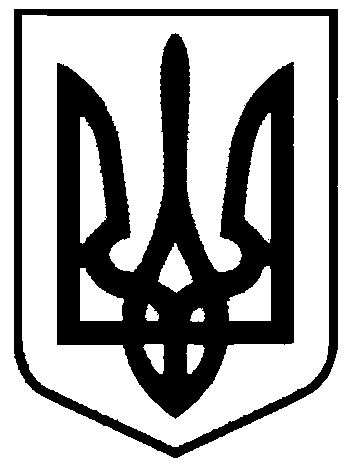 СВАТІВСЬКА МІСЬКА РАДАВИКОНАВЧИЙ КОМІТЕТРІШЕННЯВід  «16» листопада  2017 р.    	        м. Сватове                                                  № 85«Про затвердження  тарифів МКП «Сватівський  водоканал» на послуги з централізованого водопостачання та водовідведення»    Розглянувши звернення   МКП «Сватівський водоканал» з проханням затвердити тарифи на централізоване водопостачання та водовідведення для населення бюджетних установ та інших споживачів на рівні економічно обґрунтованих витрат на їх виробництво (надання): а) на послуги з централізованого водопостачання для потреб населення   керуючись постановою Кабінету Міністрів України від 01.06.2011р. N 869 «Про забезпечення єдиного підходу до формування тарифів на житлово-комунальні послуги» та Порядку формування тарифів на централізоване водопостачання та водовідведення, затвердженого постановою Національної комісії регулювання електроенергетики України від 17.03.2011р. № 243, Законом України «Про питну воду та питне водопостачання», Законом України «Про державне регулювання у сфері комунальних послуг», Законом України «Про житлово-комунальні послуги», ст.28, 30 Закону України «Про місцеве самоврядування в Україні»,Виконком  Сватівської  міської  радиВИРІШИВ:1. Затвердити для підприємства, що знаходиться у комунальній   власності територіальної громади міста Сватове МКП «Сватівський водоканал» тарифи на послуги підприємства  :а) на послуги з централізованого водопостачання:для потреб населення — 15.5501 грн. за 1 куб.м. (з ПДВ);для бюджетних установ — 24.4767 грн. за 1 куб.м. (з ПДВ);для інших споживачів  —24.4767 грн. за 1 куб.м. (з ПДВ);б) на послуги з централізованого водовідведення:для потреб населення — 13.9831 грн. за 1 куб.м. (з ПДВ);для бюджетних установ — 24.4522 грн. за 1 куб.м. (з ПДВ);для інших споживачів  — 24.4522грн. за 1 куб.м. (з ПДВ);2. Дане рішення набирає чинності   з 01 грудня 2017 року.3. Контроль за виконанням даного рішення покласти на першого заступника міського  голови Жаданову Л.В.Сватівський міський голова			                      Є.В. Рибалко